Assistam ao vídeo da teacher antes de realizar as atividades. Preste muita atenção e qualquer dúvida, pode me chamar.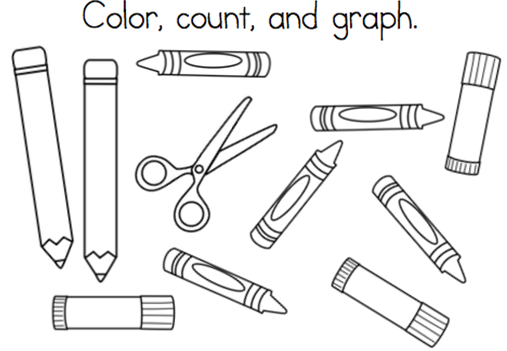 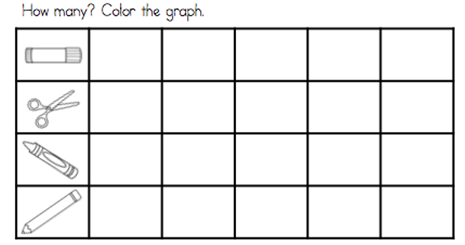 